СОВЕТ ДЕПУТАТОВ МУНИЦИПАЛЬНОГО ОБРАЗОВАНИЯ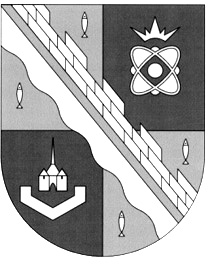 СОСНОВОБОРСКИЙ ГОРОДСКОЙ ОКРУГ ЛЕНИНГРАДСКОЙ ОБЛАСТИ(ЧЕТВЕРТЫЙ СОЗЫВ)Р Е Ш Е Н И Еот 24.04.2024 года  № 37Рассмотрев представленный проект, совет депутатов Сосновоборского городского округаР Е Ш И Л:1. Внести изменение в пункт 3 решения совета депутатов Сосновоборского городского округа от 31 октября 2023 года № 138 «О создании рабочей группы по установлению на территории Сосновоборского городского округа специально отведенных мест для проведения встреч депутатов с избирателями, а также определению перечня помещений, предоставляемых органами местного самоуправления для проведения встреч депутатов с избирателями, и порядок их предоставления», заменив слова «в срок до 01.04.2024 года» словами «в срок до 01.07.2024 года».2. Настоящее решение вступает в силу со дня принятия.Заместитель председателя совета депутатовСосновоборского городского округа                                                А.А. Павлов«О внесении изменения в решение совета депутатов Сосновоборского городского округа от 31 октября 2023 года № 138»